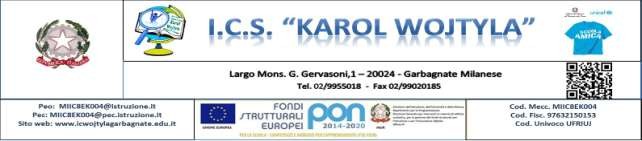 ADOZIONE LIBRI DI TESTO SCUOLA PRIMARIA ANNO SCOLASTICO  	I SOTTOSCRITTI DOCENTI DELLA SCUOLA PRIMARIA	“K. WOJTYLA”	“Q. PROFILI”PROPONGONO DI ADOTTAREPER LA/LE FUTURA/E CLASSE/I	SEZ.	IL SEGUENTE TESTO:RELAZIONE SUL TESTO PROPOSTO………………………………………………………………………………………………………………………………………………………………………………………………………………………………………………………………………………………………………………………………………………………………………………………………………………………………………………………………………………………………………………………………………………………………………………………………………………………………………………………………………………………………………………………………………………………………………………………………………………………………………………………………………………………………………………………………………………………………………………………………………………………………………………………………………………………………………………………………………………………………………………………………………………………………………………………………………………………………………………………………………………………………………………………………………………………………………………………………………………………………………………………………………………………………………………………………………………………………………………………………………………………………………………………………………………………………………………………………………………………………………………………………………………………………………………………………………………………………………………………………PARERE CONSIGLIO DI INTERCLASSEIl Consiglio di Interclasse riunitosi in data	esprime parere…………………………….. alla proposta di adozione.Garbagnate Milanese, lì……………….I DOCENTI………………………………………………………………………………………………………………………………………………………………………………………………………………Classe I-II-IIILibro della prima classe / SussidiarioLibro di Lingua IngleseTesto IRCLibro della prima classe / SussidiarioLibro di Lingua IngleseTesto IRCLibro della prima classe / SussidiarioLibro di Lingua IngleseTesto IRCLibro della prima classe / SussidiarioLibro di Lingua IngleseTesto IRCLibro della prima classe / SussidiarioLibro di Lingua IngleseTesto IRCLibro della prima classe / SussidiarioLibro di Lingua IngleseTesto IRCLibro della prima classe / SussidiarioLibro di Lingua IngleseTesto IRCLibro della prima classe / SussidiarioLibro di Lingua IngleseTesto IRCLibro della prima classe / SussidiarioLibro di Lingua IngleseTesto IRCLibro della prima classe / SussidiarioLibro di Lingua IngleseTesto IRCLibro della prima classe / SussidiarioLibro di Lingua IngleseTesto IRCLibro della prima classe / SussidiarioLibro di Lingua IngleseTesto IRCLibro della prima classe / SussidiarioLibro di Lingua IngleseTesto IRCLibro della prima classe / SussidiarioLibro di Lingua IngleseTesto IRCClasse IV-VSussidiario dei linguaggiSussidiario delle disciplineLibro di Lingua IngleseTesto IRCSussidiario dei linguaggiSussidiario delle disciplineLibro di Lingua IngleseTesto IRCSussidiario dei linguaggiSussidiario delle disciplineLibro di Lingua IngleseTesto IRCSussidiario dei linguaggiSussidiario delle disciplineLibro di Lingua IngleseTesto IRCSussidiario dei linguaggiSussidiario delle disciplineLibro di Lingua IngleseTesto IRCSussidiario dei linguaggiSussidiario delle disciplineLibro di Lingua IngleseTesto IRCSussidiario dei linguaggiSussidiario delle disciplineLibro di Lingua IngleseTesto IRCSussidiario dei linguaggiSussidiario delle disciplineLibro di Lingua IngleseTesto IRCSussidiario dei linguaggiSussidiario delle disciplineLibro di Lingua IngleseTesto IRCSussidiario dei linguaggiSussidiario delle disciplineLibro di Lingua IngleseTesto IRCSussidiario dei linguaggiSussidiario delle disciplineLibro di Lingua IngleseTesto IRCSussidiario dei linguaggiSussidiario delle disciplineLibro di Lingua IngleseTesto IRCSussidiario dei linguaggiSussidiario delle disciplineLibro di Lingua IngleseTesto IRCSussidiario dei linguaggiSussidiario delle disciplineLibro di Lingua IngleseTesto IRCTITOLOAUTOREEDITORECOD. ISBNVOLUME N.